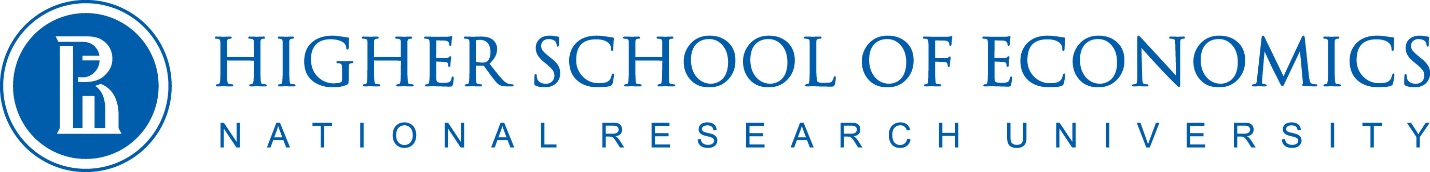 Konferenz Welt und Wissenschaft 2016an der Nationalen Forschungsuniversität Hochschule für WirtschaftVor- und NachnameUniversitätFakultät (Abteilung), StudienjahrE-Mail-AdresseMobilnummerThema des VortragsSektion (bitte ankreuzen)    Wirtschaft und Gesellschaft      Recht    Geist und Zeit    Politik und Verwaltung    Soziologie gesellschaftlicher HerausforderungenWissenschaftlicher Betreuer/Wissenschaftliche BetreuerinAktualität des Themas (max. 500 Zeichen)Fragen/Probleme, die im Vortrag beleuchtet werden (max. 1000 Zeichen)